ZGŁOSZENIE………………………………………………………………………………………………………………………Dokładna nazwa Szkoły………………………………………………………………………………………………………………….……Dokładny adres…………………………………………………………………………………………………………….…………nr telefonu, faxu……………………………………………………………………………………………………….………………e-mail………………………………………………………………………………………………….……………………Nauczyciel WF do kontaktu- imię i nazwisko, telefonImprezy sportowe organizowane przez WZ LZS w PoznaniuX     udział szkoły–      rezygnacja z udziału w zawodach 	Nauczyciel WF						Dyrektor Szkoły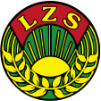 Wielkopolskie ZrzeszenieLudowe Zespoły SportoweORGANIZACJA POŻYTKU PUBLICZNEGO61-361 Poznań, ul. Starołęcka 36 Tel: 61 866-93-91;  61 876-00-20 e-mail:  biuro@lzs-wlkp.pl         www.lzs-wlkp.plNIP 779-20-74-666         Regon 639610360          KRS 0000137358LpNazwa KobietyMężczyźni1Mistrzostwa w biegach przełajowych 2Mistrzostwa w Lekkiej Atletyce    3Mistrzostwa w piłce ręcznej   4Mistrzostwa w piłce koszykowej    5Mistrzostwa w piłce siatkowej    6Mistrzostwa w tenisie stołowym  7Mistrzostwa w szachach       8Mistrzostwa Wlkp. w LA Memoriał M. Głuszka Roczniki zgodnie z regulaminami imprezRoczniki zgodnie z regulaminami imprezRoczniki zgodnie z regulaminami imprezRoczniki zgodnie z regulaminami imprez